2018上海移动校园招聘火热进行中……我们是谁？我们是全球最大的移动运营商位居世界500强第47位网络规模、客户规模均居全球首位已建成全球最大规模的4G精品网络我们也是校园精英的首选企业多年荣获中国大学生最佳雇主成就了莘莘学子的职业梦想我们要干嘛？寻找一个敢想、敢拼的你寻找一个年轻、活力四射的你寻找一个拥有诗和远方的你我们在哪？上海移动2018校园招聘，等你来Now!享，你想的想，就快快加入我们吧！“移”路有你，“和”创未来！招聘流程：
2017年9-10月：报名、现场招聘及面试
2017年11月-2018年6月：岗位实习2018年6-7月：实习评估
2018年8月：正式入职
　 招聘岗位：【业务营销】负责为用户提供各类业务受理、咨询和演示，引导用户体验各类新业务并为特定用户提供VIP服务，完成营业厅营销咨询和服务。【维护支持】承担各类通信网络设备的日常维护工作和故障处理等工作，确保通信网络设备和通信现场安全。让我们一起努力，成为5G时代的引领者！想了解更多的招聘职位和信息吗？请登录“中国移动上海公司招聘”官方微信公众号或上海移动官方招聘网站，随时随地了解招聘信息和应聘进度。年轻，就有无限可能。让我们“和”你一起，连接未来无限可能！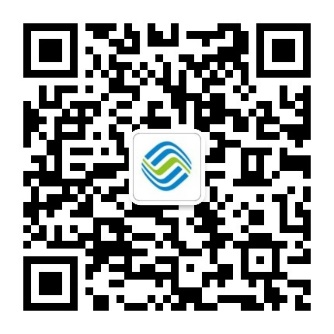 